St Ives v TeignmouthSaturday 31st January 2015KO 2:30 p.m.atSt Ives Recreation Ground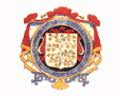 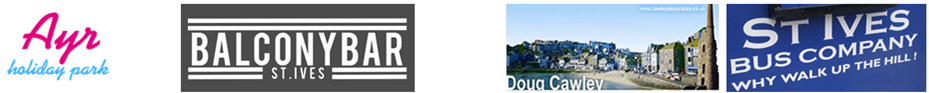 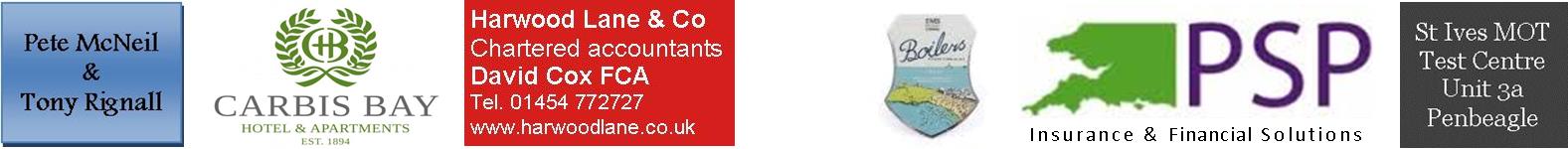 League positions 2014-2015League positions 2014-2015League positions 2014-2015League positions 2014-2015League positions 2014-2015League positions 2014-2015League positions 2014-2015League positions 2014-2015League positions 2014-2015League positions 2014-2015PWDLFADPtsAdj2ndTeignmouth171502645203442731313thSt Ives173112236829-593184Today’s Tribute Western Counties West League fixturesSt Ives ‘Hakes’VTeignmouth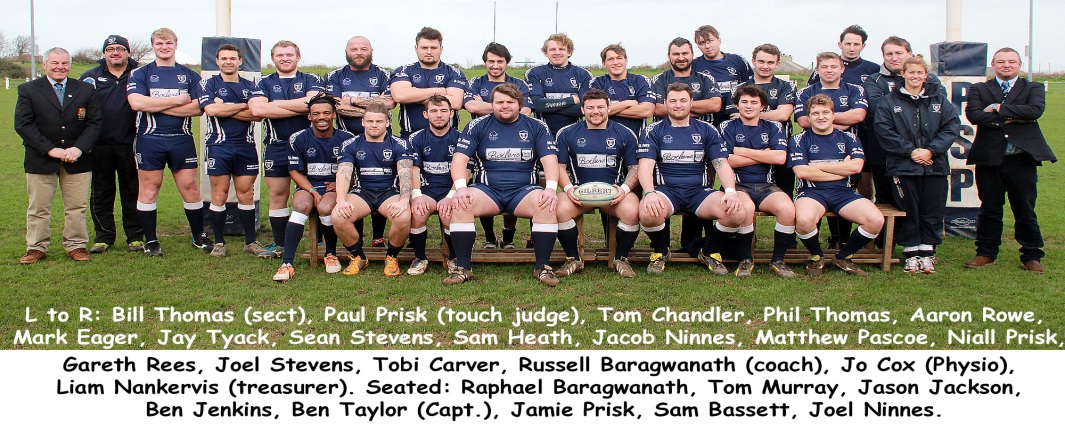 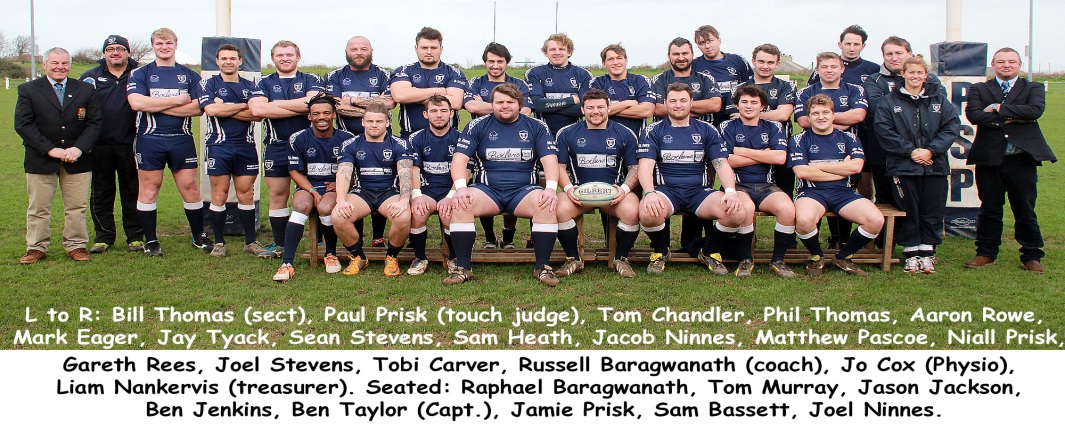  Ben Jenkins1G. Mowson Ben Wheeler2P. Parsons Jay Tyack3B. Allison Jamie Prisk4C. Aldworth (Capt.) Tom Chandler5A. Kelly Tom Murray6L. Pattison Graham Corin7M. Toboggan Sam Heath8J. Gray Jason Jackson9N. Johns Jacob Ninnes10J. Wood Joe Rouncefield11D. Force Tom Nicholas12M. Saxton Josh Palmer13C. Sherlock Tobi Carver14REG Niall Prisk15S. FellowsLiam Trudgeon16P. ScottDillon Loake17J. BuryDan Harry18D. AldworthReferee: James Milliner (CRRS)Referee: James Milliner (CRRS)Referee: James Milliner (CRRS)